Bases de données d’information de l’UPOVDocument établi par le Bureau de l’UnionAvertissement : le présent document ne représente pas les principes ou les orientations de l’UPOVRésumé	L’objet du présent document est de faire le point sur les faits nouveaux concernant la base de données GENIE, le système de codes UPOV et la base de données PLUTO, qui ne sont pas examinés dans d’autres documents.	Le présent document est structuré comme suit :Base de données GENIE	La base de données GENIE (http://www.upov.int/genie/fr/) a été élaborée pour fournir des informations en ligne relatives à l’état de la protection, à la coopération en matière d’examen, à l’expérience en matière d’examen DHS et à l’existence de principes directeurs d’examen de l’UPOV pour différents genres et espèces (“GENera” et “specIEs”, d’où “GENIE”).  La base de données GENIE est utilisée pour rédiger les documents pertinents du Conseil et du Comité technique (TC) concernant ces informations.	La base de données GENIE contient la liste des codes UPOV, ainsi que des renseignements sur les principaux et les autres noms botaniques et noms communs des taxons végétaux.Système de codes UPOV	Les questions relatives à l’approbation par le CAJ du document UPOV/INF/23/1 “Système de codes UPOV”, sur la base du texte figurant dans le document UPOV/INF/23/1 Draft 3, sont traitées dans le document CAJ/78/3 Rev. “Élaboration de documents d’orientation et d’information” (voir les paragraphes 21 à 23) et dans le document CAJ/78/12 “Résultat de l’examen des documents par correspondance” (voir les paragraphes 18 et 35).	Le CAJ est invité à prendre note de l’adoption par le Conseil, par correspondance le 21 septembre 2021, du document UPOV/INF/23/1 “Système de codes UPOV”, sur la base du texte figurant dans le document UPOV/INF/23/1 Draft 3 (voir le paragraphe 32 du document C/55/12 “Résultat de l’examen des documents par correspondance”).Faits nouveaux concernant les codes UPOV	En 2020, 177 nouveaux codes UPOV ont été créés.  Le nombre total de codes UPOV figurant dans la base de données GENIE était de 9213 au 31 décembre 2020.* 	y compris les modifications des codes UPOV résultant de la modification de l’“Introduction au système de codes UPOV” concernant les hybrides (voir le document TC/49/6).Base de données PLUTOProgramme d’améliorations de la base de données PLUTO8.	Les questions concernant la base de données PLUTO sur les variétés végétales sont présentées dans le document CAJ/78/7 “Base de données PLUTO sur les variétés végétales”.Outils de recherche9.	Les questions concernant la possibilité d’élaboration d’un outil de recherche de similarité aux fins de la dénomination variétale sont examinées dans le document CAJ/78/7 “Outil de recherche de similarité de l’UPOV aux fins de la dénomination variétale”.[Fin du document]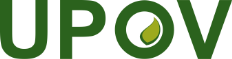 FUnion internationale pour la protection des obtentions végétalesComité administratif et juridiqueSoixante-dix-huitième sessionGenève, 27 octobre 2021CAJ/78/INF/3Original : anglaisDate : 18 octobre 2021AnnéeAnnéeAnnéeAnnéeAnnéeAnnéeAnnéeAnnéeAnnéeAnnée2011201220132014201520162017201820192020Nouveaux codes UPOV173212209577188173440242243177Modifications12547*37111615344Nombre total de codes UPOV6851706172517808799281498589884490779213